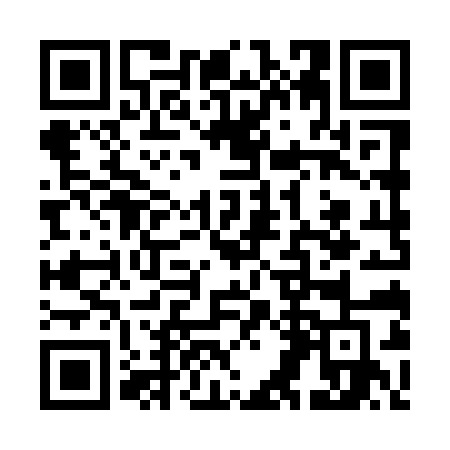 Prayer times for Kwiatuszki Wielkie, PolandMon 1 Apr 2024 - Tue 30 Apr 2024High Latitude Method: Angle Based RulePrayer Calculation Method: Muslim World LeagueAsar Calculation Method: HanafiPrayer times provided by https://www.salahtimes.comDateDayFajrSunriseDhuhrAsrMaghribIsha1Mon4:016:0712:385:047:109:082Tue3:586:0412:385:067:129:113Wed3:556:0212:375:077:149:134Thu3:526:0012:375:087:169:165Fri3:495:5712:375:107:189:186Sat3:455:5512:375:117:199:217Sun3:425:5212:365:127:219:238Mon3:395:5012:365:137:239:269Tue3:365:4812:365:157:259:2910Wed3:325:4512:365:167:279:3111Thu3:295:4312:355:177:299:3412Fri3:265:4112:355:187:309:3713Sat3:225:3812:355:207:329:3914Sun3:195:3612:355:217:349:4215Mon3:155:3412:345:227:369:4516Tue3:125:3112:345:237:389:4817Wed3:085:2912:345:257:409:5118Thu3:055:2712:345:267:419:5419Fri3:015:2512:335:277:439:5720Sat2:575:2212:335:287:4510:0021Sun2:535:2012:335:297:4710:0322Mon2:505:1812:335:317:4910:0723Tue2:465:1612:335:327:5010:1024Wed2:425:1412:325:337:5210:1325Thu2:385:1112:325:347:5410:1726Fri2:345:0912:325:357:5610:2027Sat2:295:0712:325:367:5810:2428Sun2:255:0512:325:377:5910:2729Mon2:215:0312:325:398:0110:3130Tue2:205:0112:325:408:0310:35